Aankondiging bedrijfsfitnessBeste medewerker,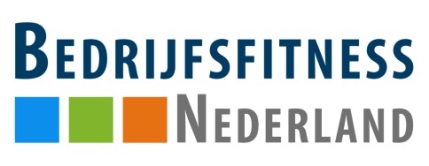 Zoals je weet kun je via Sirius fitnessen met belastingvoordeel. Met veel enthousiasme kunnen wij je mededelen dat het aanbod van bedrijfsfitnesslocaties is verruimd! Je hebt nu keuze uit ruim 1.900 locaties door heel het land. Grote kans dus dat ook jouw gewenste fitnesscentrum erbij staat!Bekijk het actuele fitnessaanbod!Het totale aanbod van fitnesslocaties kun je bekijken op www.mijnfitnessplan.nl. Log in met toegangscode SIR1107. Ook als je al een privé-abonnement hebt en wilt overstappen naar een bedrijfsfitnessabonnement kun je deelnemen! Direct inschrijvenHeb je het fitnesscentrum van jouw voorkeur gevonden? Meld je dan meteen aan via de website! Klik op de button ‘Nu Inschrijven’ achter de abonnementsvorm van jouw keuze en doorloop de 4 stappen. Nadat je dit hebt gedaan wordt de aanvraag ter accordering doorgestuurd naar je werkgever. Na akkoord ontvang je van de Klantenservice van Bedrijfsfitness Nederland een bevestiging per e-mail met de definitieve ingangsdatum van jouw bedrijfsfitnessabonnement. Wat is het Nationaal Bedrijfsfitness Plan?Met het Nationaal Bedrijfsfitness Plan biedt Sirius jou een aantrekkelijke arbeidsvoorwaarde waarmee je gemiddeld 40% voordeliger kunt fitnessen bij een locatie naar keuze! Sirius betaalt het abonnementsgeld aan Bedrijfsfitness Nederland en verrekent het vervolgens maandelijks met jouw brutoloon. Hierdoor heb je gemiddeld 40% voordeel op het abonnementsgeld! Het percentage belastingvoordeel is afhankelijk van jouw loonbelastingtarief, je vindt dit percentage op je loonstrook. ContactIndien je nog vragen hebt over de bedrijfsfitnessregeling dan kun je hiervoor contact opnemen met Bedrijfsfitness Nederland: de organisatie die het Nationaal Bedrijfsfitness Plan voor Sirius verzorgt. De Klantenservice van Bedrijfsfitness Nederland is bereikbaar op werkdagen van 08:30 uur tot 17:00 uur via 0513 – 633 111 of klantenservice@bfnl.nl. Veel bedrijfsfitnessplezier gewenst!Vriendelijke groet,Stichting SiriusAfdeling P&ONote: voor een directe doorlink naar de online omgeving van Sirius kunt u ook de volgende deeplink gebruiken:https://www.mijnbfnl.nl/mijn-werknemer/login?action=Login&logincode=sir1107  De inloggegevens zitten hierin al versleuteld. 